На основу члана 63. став 1. и члана 54. Закона о јавним набавкама („Сл. Гласник РС“ број 124/12, 14/15 и 68/15) комисија за јавну набавку обавештава сва заинтересована лица у поступку да је извршена измена и допуна конкурсне документације за јавну набавку ЈН 16/2018,  Услуга сервисирања и одржавања службених аутомобила са уградњом резервних делова,ИЗМЕНА И ДОПУНА КОНКУРСНЕ ДОКУМЕНТАЦИЈЕ БРОЈ 11. На стр. 13. и 14. конкурсне документације мења се текст:Писмо о намерама банке за издавање банкарске гаранција за добро извршење посла / банкарске гаранција за добро извршење посла / Понуђач је у обавези да достави Писмо о намерама банке за издавање неопозиве, безусловне и наплативе на први позив без права приговора, гаранције за добро извршење посла, у износу од 10% од вредности процењене  вредности набавке, која је истовремено и вредност уговора  и са роком важности 60 дана дуже од уговореног рока за извршење уговорних обавеза од стране изабраног понуђача  Понуђач чија понуда буде оцењена као најповољнија, односно чија понуда буде прихваћена и са којим буде закључен уговор о јавној набавци, дужан је да достави банкарску гаранцију за добро извршење посла у складу са условима уговора. Тако да гласи: Меница за добро извршење посла (посебно за партију 1 и за партију 2 )  Понуђач је дужан да у року од 5 (пет) дана од дана закључења уговора достави наручиоцу:Меницу за добро извршење посла са назначеним номиналним износом од 10 % процењене вредности набавке без ПДВ-а, оверену, потписану од стране овлашћеног лица и регистровану у складу са чланом 47а Закона о платном промету ("Сл. лист СРЈ", бр. 3/2002 и 5/2003 и "Сл. гласник РС", бр. 43/2004, 62/2006, 111/2009 - др. закон, 31/2011 и 139/2014 - др. закон) и Одлуком о ближим условима, садржини и начину вођења Регистра меница и овлашћења („Службени гласник РС“ бр. 56/2011 и 80/2015), са роком важења који је 30 дана дужи од истека рока важности уговора.Менично овлашћење да се меница у износу од 10 % од процењене вредности набавке без ПДВ-а, без сагласности Понуђача може поднети на наплату, у случају неизвршења обавеза из уговора.Потврду о регистрацији менице.Копију картона депонованих потписа код банке на којим се јасно виде депоновани потпис и печат Понуђача, оверен печатом банке са датумом овере, не старијим од 30 дана, од дана закључења уговора.Потпис овлашћеног лица на меници и меничном овлашћењу мора бити идентичан са потписом у картону депонованих потписа.У случају промене лица овлашћеног за заступање, менично овлашћење остаје на снази.Након истека рока, Наручилац ће предметну меницу вратити, на писани захтев Понуђача.Наручилац ће уновчити дату меницу уколико Понуђач не буде извршавао своје обавезе у роковима и на начин предвиђен уговором и понудом Понуђача. Уколико Понуђач не достави тражено средство обезбеђења, уговор се раскида.Меница се доставља за све партије посебно, јер наручилац закључује уговор са понуђачем за сваку партију посебно. По истеку рока важности менице Наручилац ће предметну меницу вратити, на писани захтев понуђача. 2. На стр. 14 конкурсне документације брише се део текста: 13.  Полиса осигурања (за сваку патију појединачно)Понуђач који наступа самостално, понуђач који наступа са подизвођачима, односно група понуђача је у обавези да уз понуду достави изјаву о прибављању полисе осигурања од професионалне одговорности за штету коју може причинити другој страни (Образац изјаве је саставни део конкурсне документације).  Понуђач чија понуда буде изабрана као најповољнија дужан је да у року од 7 (седам) дана од дана закључења уговора Наручиоцу достави полису осигурања од професионалне одговорности за штету коју може причинити другој страни, односно трећем лицу, у складу са Правилником о условима осигурања од професионалне одговорности („Службени гласник РС”, број 40/15).  У моделу уговора УГОВОР О ПРУЖАЊУ УСЛУГА СЕРВИСИРАЊА И ОДРЖАВАЊА СЛУЖБЕНИХ АУТОМОБИЛА ПАРТИЈА 1, мења се члан 4.СРЕДСТВА ФИНАНСИЈСКОГ ОБЕЗБЕЂЕЊА Члан 4.Пружалац услуге је дужан да   у року од 15 (петнаест) дана од дана потписивања  уговора достави Наручиоцу банкарску  гаранцију за добро извршење посла у износу од 10 % од вредности уговора без ПДВ-а, са роком важења који је најмање 60 (шесдесет) дана дужим од истека рока за коначно извршење посла, која мора бити безусловна, неопозива, без права на приговор и платива на први позив, а у корист Наручиоца.    Пружалац услуге је  дужан да у року од 15 (петнаест) дана од закључења уговора, достави Наручиоцу полису осигурања од одговорности за штету причињену трећим лицима и стварима трећих лица, са важношћу за цео период извођења радова, у свему према важећим законским прописима. Тако да гласи:             Понуђач је дужан да у року од 5 (пет) дана од дана закључења уговора достави Наручиоцу:Меницу за добро извршење посла са назначеним номиналним износом од 10 % процењене вредности набавке без ПДВ-а, оверену, потписану од стране овлашћеног лица и регистровану у складу са чланом 47а Закона о платном промету ("Сл. лист СРЈ", бр. 3/2002 и 5/2003 и "Сл. гласник РС", бр. 43/2004, 62/2006, 111/2009 - др. закон, 31/2011 и 139/2014 - др. закон) и Одлуком о ближим условима, садржини и начину вођења Регистра меница и овлашћења („Службени гласник РС“ бр. 56/2011 и 80/2015), са роком важења који је 30 дана дужи од истека рока важности уговора.Менично овлашћење да се меница у износу од 10 % од процењене вредности набавке  без ПДВ-а, без сагласности Понуђача може поднети на наплату, у случају неизвршења обавеза из уговора.Потврду о регистрацији менице.Копију картона депонованих потписа код банке на којим се јасно виде депоновани потпис и печат Понуђача, оверен печатом банке са датумом овере, не старијим од 30 дана, од дана закључења уговора.Потпис овлашћеног лица на меници и меничном овлашћењу мора бити идентичан са потписом у картону депонованих потписа.У случају промене лица овлашћеног за заступање, менично овлашћење остаје на снази.Након истека рока, Наручилац ће предметну меницу вратити, на писани захтев Понуђача.Наручилац ће уновчити дату меницу уколико Понуђач не буде извршавао своје обавезе у роковима и на начин предвиђен уговором и понудом Понуђача. Уколико Понуђач не достави тражено средство обезбеђења, уговор се раскида.Меница се доставља за сваку партију посебно, јер Наручилац закључује уговор са понуђачем за сваку партију посебно. По истеку рока важности менице Наручилац ће предметну меницу вратити, на писани захтев понуђача. У моделу уговора Уговор о пружању услуга одржавања возила марке Мазда, која су у гарантном периоду   Партија 2 , мења се члан 4.Пружалац услуге је дужан да   у року од 15 (петнаест) дана од дана потписивања  уговора достави Наручиоцу банкарску  гаранцију за добро извршење посла у износу од 10 % од вредности уговора без ПДВ-а, са роком важења који је најмање 60 (шесдесет) дана дужим од истека рока за коначно извршење посла, која мора бити безусловна, неопозива, без права на приговор и платива на први позив, а у корист Наручиоца.    Пружалац услуге је  дужан да у року од 15 (петнаест) дана од закључења уговора, достави Наручиоцу полису осигурања од одговорности за штету причињену трећим лицима и стварима трећих лица, са важношћу за цео период извођења радова, у свему према важећим законским прописима. .Тако да гласи:             Понуђач је дужан да у року од 5 (пет) дана од дана закључења уговора достави Наручиоцу:Меницу за добро извршење посла са назначеним номиналним износом од 10 % процењене вредности набавке без ПДВ-а, оверену, потписану од стране овлашћеног лица и регистровану у складу са чланом 47а Закона о платном промету ("Сл. лист СРЈ", бр. 3/2002 и 5/2003 и "Сл. гласник РС", бр. 43/2004, 62/2006, 111/2009 - др. закон, 31/2011 и 139/2014 - др. закон) и Одлуком о ближим условима, садржини и начину вођења Регистра меница и овлашћења („Службени гласник РС“ бр. 56/2011 и 80/2015), са роком важења који је 30 дана дужи од истека рока важности уговора.Менично овлашћење да се меница у износу од 10 % од процењене вредности набавке  без ПДВ-а, без сагласности Понуђача може поднети на наплату, у случају неизвршења обавеза из уговора.Потврду о регистрацији менице.Копију картона депонованих потписа код банке на којим се јасно виде депоновани потпис и печат Понуђача, оверен печатом банке са датумом овере, не старијим од 30 дана, од дана закључења уговора.Потпис овлашћеног лица на меници и меничном овлашћењу мора бити идентичан са потписом у картону депонованих потписа.У случају промене лица овлашћеног за заступање, менично овлашћење остаје на снази.Након истека рока, Наручилац ће предметну меницу вратити, на писани захтев Понуђача.Наручилац ће уновчити дату меницу уколико Понуђач не буде извршавао своје обавезе у роковима и на начин предвиђен уговором и понудом Понуђача. Уколико Понуђач не достави тражено средство обезбеђења, уговор се раскида.Меница се доставља за сваку партију посебно, јер Наручилац закључује уговор са понуђачем за сваку партију посебно. По истеку рока важности менице Наручилац ће предметну меницу вратити, на писани захтев понуђача.                 МЕНИЧНО ОВЛАШЋЕЊЕ – ПИСМО (за сваку партију посебно)ДУЖНИК: ____________________________________________ Седиште: _____________________________________________ Матични број: ________________________________________ Порески идентификациони број ПИБ: ___________________ Текући рачун: _________________________________________ Код банке:_____________________________________________ ИЗДАЈЕ МЕНИЧНО ОВЛАШЋЕЊЕ - ПИСМО - за корисника сопствене соло менице за добро извршење посла –  КОРИСНИК: Министарство, грађевинарства, саобраћаја и инфраструктуре (Поверилац) Седиште: Београд, Немањина 22-26 Предајемо Вам 1 (једну) сопствену соло меницу, серије __________________ и овлашћујемо Министарство, грађевинарства, саобраћаја и инфраструктуре, Београд, Немањина 22-26,  као повериоца, да предату меницу може попунити на износ од 10% (десет посто) од укупне вредности Уговора  без ПДВ-а за ЈН 16/2018 – јавна набавка мале вредности, што номинално износи _______________ динара без ПДВ-а, а по основу гаранције за добро извршења посла. Рок важења ове менице је од _________ 2018. године до __________ 2019. године.  Овлашћујемо Министарство, грађевинарства, саобраћаја и инфраструктуре, Београд, Немањина 22-26,  као Повериоца, да у своју корист безусловно и неопозиво, «Без протеста» и трошкова, вансудски, може извршити наплату са свих рачуна Дужника. Овлашћујем банку код које имамо рачун да наплату-плаћање изврши на терет свих наших рачуна, а као и да поднети налог за наплату заведе у распоред чекања у случају да на рачуну уопште нема или нема довољно средстава или због поштовања приоритета у наплати са рачуна. Дужник се одриче права на повлачење овог овлашћења, на опозив овог овлашћења, на стављање приговора на задужење и на сторнирање по овом основу за наплату. Меница је важећа и у случају да дође до промене лица овлашћеног за заступање и располагање средствима на текућем рачуну Дужника, статусних промена, оснивања нових правних субјеката од стране Дужника.  Меница је потписана од стране овлашћеног лица за заступање _____________________ (име и презиме)  чији се потпис налази у картону депонованих потписа код наведене банке. На меници је стављен печат и потпис издаваоца менице-трасанта.  Ово овлашћење сачињено је у 2 (два) истоветна примерка, од којих 1 (један) за Дужника, а 1 (један) за Повериоца.  Датум и место издавања овлашћења               М.П.            Дужник – издавалац менице                                                                                                                                            ____________________________                   	       ________________________                                                                              			 потпис овлашћеног  лица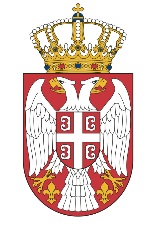 